Bemanning säsong 2023–24Då är säsongen i gång för våra rosa och vi ser fram emot många härliga matcher i både röd serie 1 och JAS.
Nedan finner ni arbetsschema för Flickor röd serie 1, det finns några tomma luckor som ska fyllas på med spelare från F 08/09 då vi kommer låna in för dessa matcher under säsongen 

Utöver ordinarie seriespel tillkommer även arbetspass vid A-lagsmatch samt i JAS för de spelare som är berörda.

Vid förhinder får man byta arbetspass internt alternativt sälja sitt pass

Kioskrutiner enligt dokument för säsong 2023/2024
Enbart swish som gäller.Bemanning, sek/kiosk Flickor röd serie 1
					Sek	Kiosk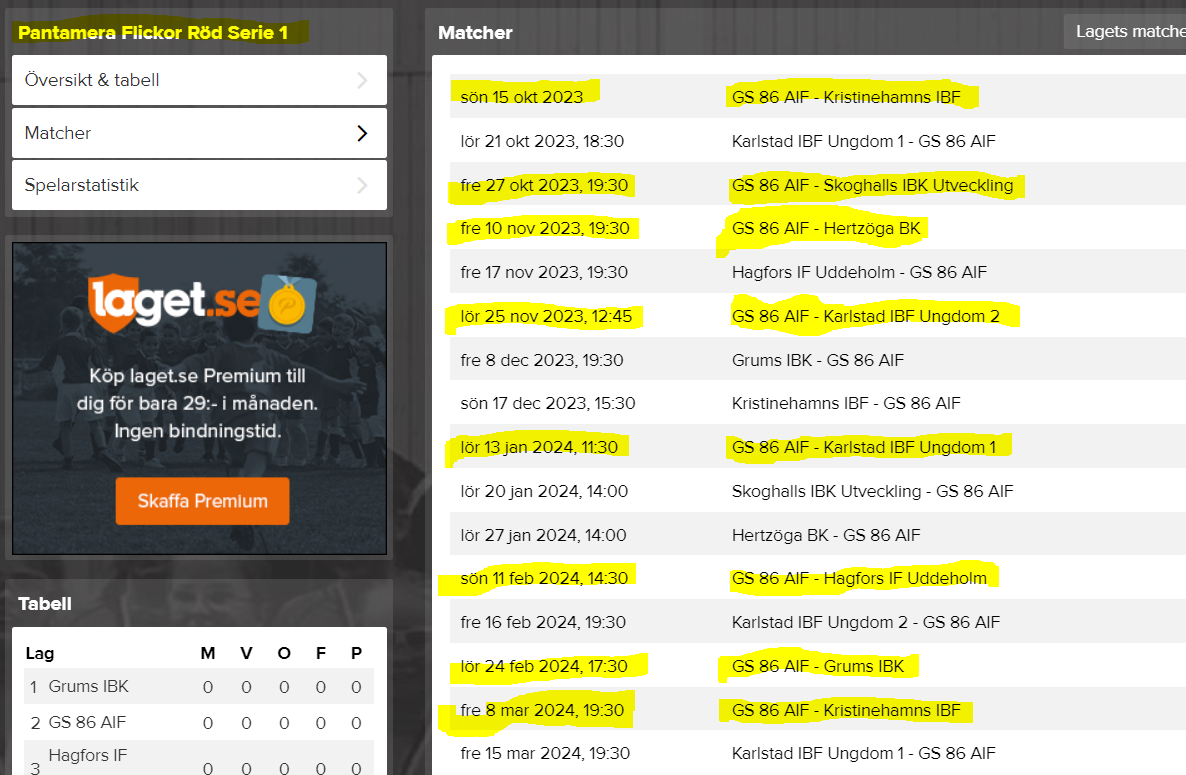 Alva G, Alva H       Agnes, F08/09?Evelina, F08/09?   Wilma, Amanda GStina C, Caisa        Moa, F08/09?Agnes, F08/09?    Matilda, F08/09? F08/09? Moa        Alva G,F08/09?Amanda G,F08/09?    Alva H, Matilda    Caisa, F08/09?          F08/09? Stina CWilma, F08/09?       Evelina, F08/09?
Mvh. Maria Andersson (Matildas mamma)